Mashpee Recreation Vacation ClubJoin us for a fun-filled day, and bowling @ The Lanes!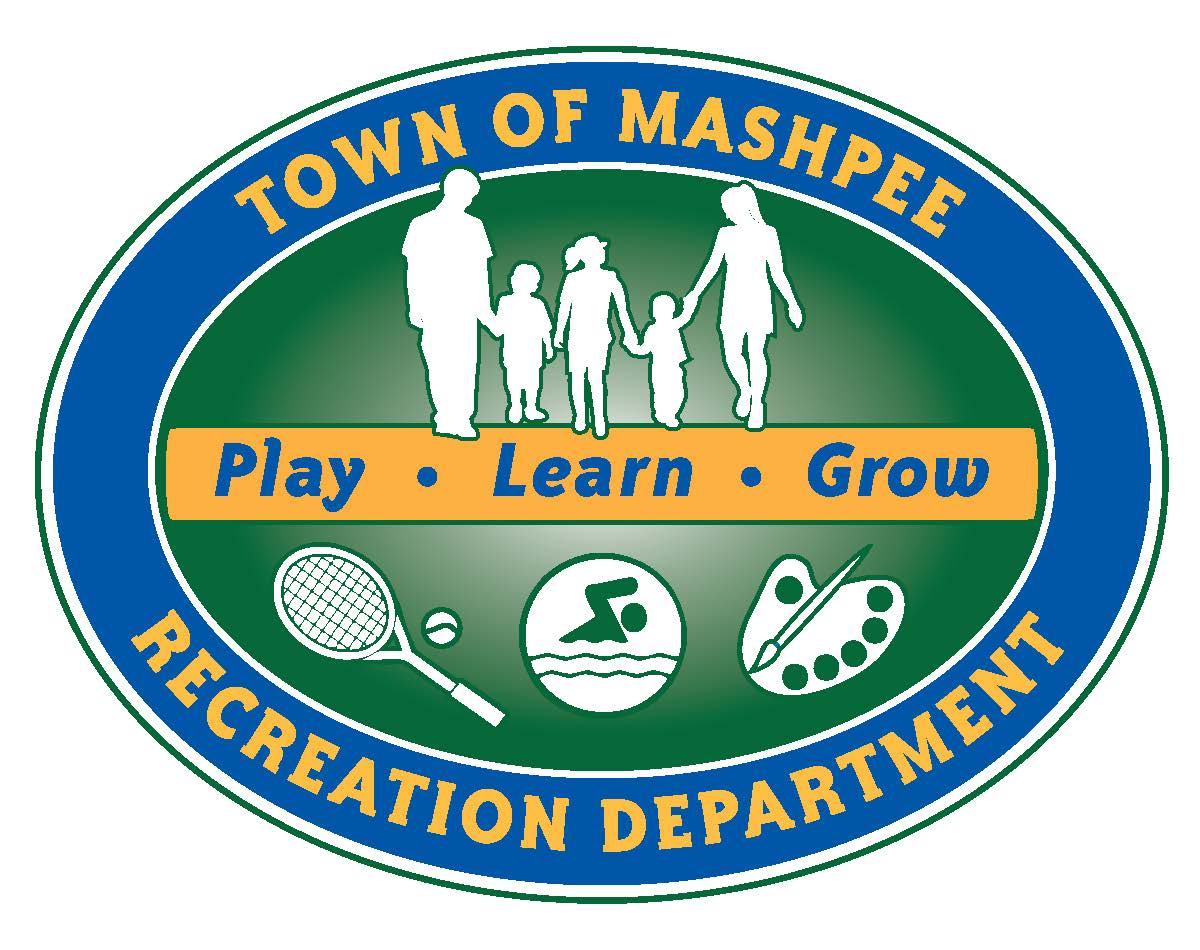 Friday, September 4, 2015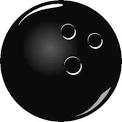 